Оформление электронных пропусков студентамОформление электронных пропусков производится по адресу:ул. Шаболовка,  д.26,  каб. 4110(м. Шаболовская)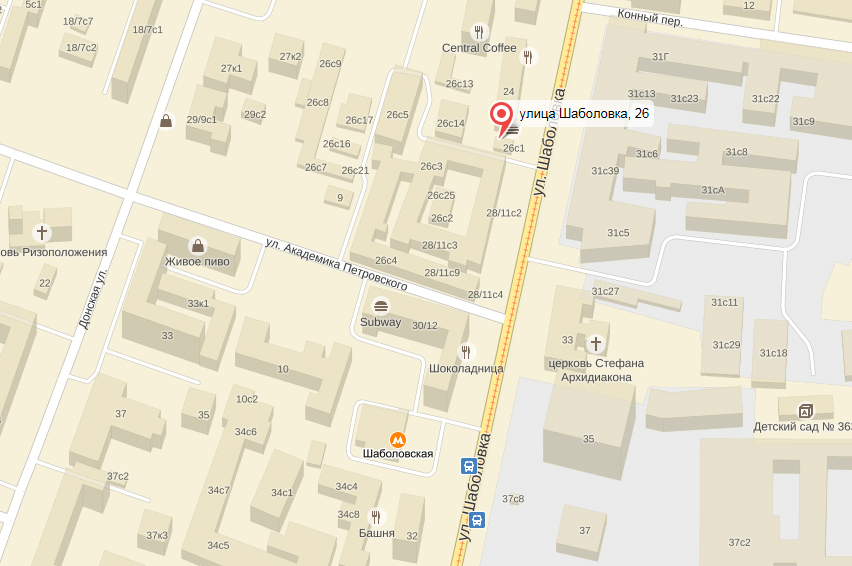 График работы:Понедельник-пятница с 10.00 до 17.30Технический перерыв с 13.00 до 14.00Суббота, воскресенье – выходнойВнимание! Информация для студентов 1 курса бакалавриата!Оформление ЭП осуществляется с 01.09.2015 г. по 30.09.2015 г. ежедневно (кроме субботы, воскресенья) с 10.00 до 20.00. Технический перерыв с 13.00 до 14.00Для оформления электронного пропуска при себе необходимо иметь студенческий билет!Телефон для справок: 8(495) 772-95-90* 11032